4кл.Литературное чтениеСопереживание – великая тема искусстваЖизнь твоего ровесника, жившего в19 веке на примере произведений худ. литературы и живописи.Цели:Осознанно воспринимать содержание текста Л.Н. Андреева «Петька на даче» и оценивать его характер.Ориентироваться в нравственном содержании прочитанного.Воспитывать интерес к живописи и чтению художественной литературы.Задачи:приобщиться к высокому нравственному и духовному  миру литературы и живописи;анализировать подробности картин и средства передачи смысла;пробудить в детях нравственные качества, поднимаемые Л.Н. Андреевым в рассказе «Петька на даче» Вступительное слово учителя:Милосердие, сопереживание – самые благородные чувства человека. «Сотвори добро» - гласит древняя мудрость. Это просто: достаточно поступить с другим человеком так, как ты бы хотел, чтобы поступили с тобой. Но как сложно порой бывает выполнить старинное правило! А порой и невозможно, если человек глух, чёрств к сопереживанию. Молчит душа его. Возможно, одним из средств, помогающим воспитать в человеке эти качества и является искусство?Формулируется в процессе диалога тема«Сопереживание – великая тема искусства»- Ребята, что значит «сопереживать»?(Сочувствие другому, переживание вместе с ним его душевного  состояния) А как вы думаете, это качество заложено в каждом человеке с рождения?- Значит, ребята, нужно учиться чувствовать.Учиться чувствовать…Что значит, учиться чувствовать? Необычная задача?  Понимать душевное состояние другого человека, умение поставить себя на место другого человека; понять интересы другого человека как свои собственные. Сложно?Постановка цели урока. Как выдумаете, а какая цель у нашего урока? Для постановки цели надо спросить себя, что мы все вместе сегодня узнаем? Чему все вместе научимся? Что каждый из нас сумеет сегодня сделать?Сегодня  будем учиться понимать чувства другого и чувствовать сами, а поможет нам в этом рассказ Л.Н. Андреева «Петька на даче».Вы попробуете себя в роли писателей и художников, создадите творческие работы, которые,…я думаю, поразят своим содержанием.-Что ещё необходимо нам, чтобы понять тему.(быть внимательными, наблюдательным, находить какие средства использует автор произведения)- Во время чтения рассказа вы испытывали разные чувства: вы радовались, жалели, переживали, и это, прежде всего, говорит о вас как о людях нравственных.- Так что же такое «нравственность»? (Внутренние, духовные качества, которыми руководствуется человек, этические нормы; правила поведения, определяемые этими качествами. Человеколюбие, вежливость, бескорыстие, терпимость, тактичность, трудолюбие, верность, бережное отношение к природе, постоянное культурное развитие и соблюдение правил морали – все это можно отнести к нравственным качествам личности.) - Посмотрите. Какие качества включает в себя понятие «нравственность! Все ли качества мы можем отнести к себе? Я не прошу ответа на этот вопрос сейчас, но в душе вы сами себя. Конечно, спросите.- Итак. Мы продолжаем с вами тему сопереживание в искусстве. Главному герою рассказа «Петька на даче» мы сочувствовали. Сопереживали. Этому нас учил мастер слова, писатель Л.Н. Андреев.Чтение детьми наизусть портрета ПЕТЬКИ.Что  удалось ребятам выразить в своём чтении?(сочувствие, сострадание, печаль)- При помощи каких художественных средств писателю удаётся создать портрет  Петьки, его ничтожное существование отчего  мы, читатели, сопереживали его горю?Работа с текстом. Чтение эпизода описание города.Выбор  художественно – выразительных средств, деталь, словоЗапись в тетрадь: пять–шесть эпитетов, характеризующих город: безжалостный, беспорядочный, тревожный, грязный, равнодушный, скучный, жёлтый, порыжевший, неприятный, чёрный, серый, дешёвый, подозрительный.Иной,другой мир.Чтение отрывка жизни на даче.Запись в тетради эпитетов, характеризующих дачную жизнь: светлый, весёлый, живой, ласковый, удивительно ясный, беленький, радостный, серебристый, серенький, яркий, тёмно-синий, зеркальный, седой от росы.Вывод:Одним из важных образных средств в рассказе о Петьке является приём контраста, противопоставления. Он пробуждает в читателе желание рассуждать, сопереживать, лучше понимать и чувствовать происходящее. Работа над картиной:- Но не только произведения литературы способны вызвать чувство сопереживания, но и произведения живописи.Описание картины В.Маковского «Свидание»- Обратите внимание на картину, попробуйте понять её содержание.-О каком свидании идёт речь?-Почему герои не смотрят друг другу в глаза?-Какие чувства испытывает мать? Почему вы так решили?- Какие краски использовал художник? Как вам кажется, почему?Участие в диалоге при обсуждении картины.Проверка домашнего задания. Были предложены разного вида творческие задания, в которых дети выражали своё сострадание к ровесникам, жившим в 19 веке. Задания.Рисование портрета героя, продолжение рассказа, написания письма, анализ картины В.Г.Перова «Тройка».Дети объединяются в группы по выбору задания и представляют классу свои работы.ВЫВОДЫ по уроку О чём авторы произведений  просят нас задуматься? (О том, как люди должны относиться друг к другу; что  надо быть добрее, уметь сострадать). – Так, повествуя о трудном  детстве своего героя , автор предлагает нам , читателям,  задуматься о тех нравственных проблемах, которые наблюдаются в обществе: безрадостное детство, чёрствость души, эгоизм,  безразличие.Скажите, ребята, а в нашем современном обществе  встречаются такие проблемы ? Рефлексия.Дети в группах пишут на «Цветике-семицветике» нравственные качества, необходимые современному обществу. 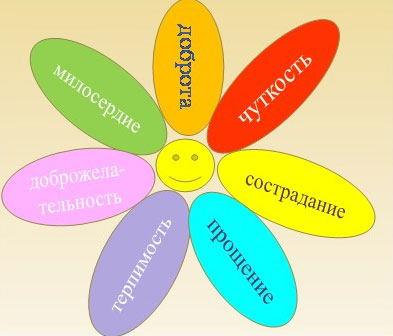 Итог Ребята,  хочу вам предложить  для чтения книги, которые раскрывают  тему трудного детства: Д. Григорович «Гуттаперчивый мальчик», Куприн «Белый пудель» «Дети подземелья» Короленко).
